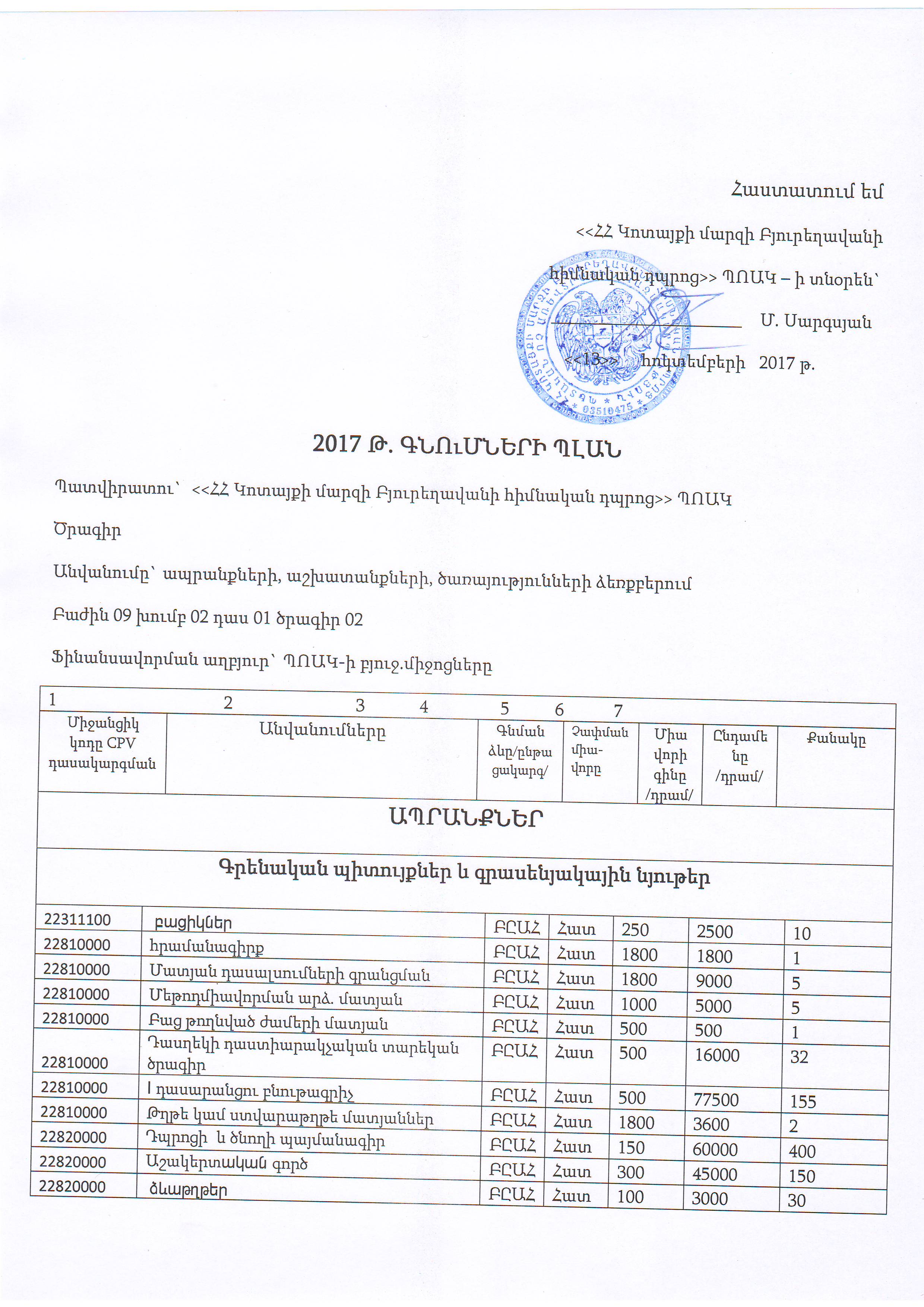 22811130ï»ïñ»ñ` 12 թերթԲԸԱՀՀատ30300010022811130ï»ïñ»ñ` 40 թերթԲԸԱՀՀատ8040005022811130ï»ïñ»ñ` 96 թերթԲԸԱՀՀատ18054003022811140228111402281114022811140ÝßáõÙÝ»ñÇï»ïñÝßáõÙÝ»ñÇï»ïñԲԸԱՀՀատՀատՀատ800800800800400040004000400040004000555522811170228111702281117022811170ÏåãáõÝÃ»ñÃÇÏÝ»ñÝßáõÙÝ»ñÇ Ñ³Ù³ñÏåãáõÝÃ»ñÃÇÏÝ»ñÝßáõÙÝ»ñÇ Ñ³Ù³ñԲԸԱՀՀատՀատՀատ300300300300900900900900900900333322811180228111802281118022811180 ûñ³·ñ»ñ ¨ ³Ù»ÝûñÛ³ ÝßáõÙÝ»ñÇï»ïñ»ñ ûñ³·ñ»ñ ¨ ³Ù»ÝûñÛ³ ÝßáõÙÝ»ñÇï»ïñ»ñԲԸԱՀՀատՀատՀատ500500500500250025002500250025002500555524911200249112002491120024911200ëáëÇÝÓ, ¿ÙáõÉëÇ³ëáëÇÝÓ, ¿ÙáõÉëÇ³ԲԸԱՀՀատՀատՀատ900900900900180018001800180018001800222230141200301412003014120030141200 Ñ³ßíասարք գրասենյակային Ñ³ßíասարք գրասենյակայինԲԸԱՀՀատՀատՀատ3000300030003000600060006000600060006000222230192128301921283019212830192128·ñÇã  ·»É³ÛÇÝ·ñÇã  ·»É³ÛÇÝԲԸԱՀՀատՀատՀատ1501501501506000600060006000600060004040404030192137301921373019213730192137 Ù³ïÇï գրաֆիտեմիջուկովհասարակ Ù³ïÇï գրաֆիտեմիջուկովհասարակԲԸԱՀՀատՀատՀատ1001001001006000600060006000600060006060606030192760301927603019276030192760ëñÇãÝ»ñëñÇãÝ»ñԲԸԱՀՀատՀատՀատ150150150150900900900900900900666630192770301927703019277030192770 åÉ³ëïÇÉÇÝ, ïáõ÷áí åÉ³ëïÇÉÇÝ, ïáõ÷áíԲԸԱՀտուփտուփտուփ600600600600120012001200120012001200222230192220301922203019222030192220åáÉÇÙ»ñ³ÛÇÝ ÇÝùÝ³ÏåãáõÝ Å³å³í»Ý, 19ÙÙx36Ù ·ñ³ë»ÝÛ³Ï³ÛÇÝ, ÷áùñåáÉÇÙ»ñ³ÛÇÝ ÇÝùÝ³ÏåãáõÝ Å³å³í»Ý, 19ÙÙx36Ù ·ñ³ë»ÝÛ³Ï³ÛÇÝ, ÷áùñԲԸԱՀՀատՀատՀատ404040408008008008008008002020202030192111301921113019211130192111 Ã³Ý³ùÇ µ³ñÓÇÏÝ»ñ Ã³Ý³ùÇ µ³ñÓÇÏÝ»ñԲԸԱՀՀատՀատՀատ250250250250500500500500500500222230197322301973223019732230197322 Ï³ñÇã, 20-50 Ã»ñÃÇ Ñ³Ù³ñ Ï³ñÇã, 20-50 Ã»ñÃÇ Ñ³Ù³ñԲԸԱՀՀատՀատՀատ2800280028002800560056005600560056005600222230197111301971113019711130197111Կարիչիասեղ՝ փոքրԿարիչիասեղ՝ փոքրԲԸԱՀտուփտուփտուփ100100100100500500500500500500555530197112301971123019711230197112Կարիչիասեղ՝ միջինԿարիչիասեղ՝ միջինԲԸԱՀտուփտուփտուփ200200200200100010001000100010001000555535821400358214003582140035821400դրոշդրոշԲԸԱՀՀատՀատՀատ3000300030003000150001500015000150001500015000555530197622301976223019762230197622ÃáõÕÃ, A4 ýáñÙ³ïÇ /21x29.7/ÃáõÕÃ, A4 ýáñÙ³ïÇ /21x29.7/ԲԸԱՀՀատՀատՀատ250025002500250080 00080 00080 00080 00080 00080 0003232323230199420301994203019942030199420ÃáõÕÃÝßáõÙÝ»ñÇ Ñ³Ù³ñ, ëáëÝÓí³ÍùáíÃáõÕÃÝßáõÙÝ»ñÇ Ñ³Ù³ñ, ëáëÝÓí³ÍùáíԲԸԱՀՀատՀատՀատ300300300300150015001500150015001500555530199430301994303019943030199430ÃáõÕÃÝßáõÙÝ»ñÇ, ïñó³ÏÝ»ñáíÃáõÕÃÝßáõÙÝ»ñÇ, ïñó³ÏÝ»ñáíԲԸԱՀՀատՀատՀատ300300300300150015001500150015001500555530192114301921143019211430192114 Ã³Ý³ù, ßï³ÙåÇ, µ³ñÓÇÏÇ  Ã³Ý³ù, ßï³ÙåÇ, µ³ñÓÇÏÇ ԲԸԱՀՀատՀատՀատ250250250250500500500500500500222230192121301921213019212130192121 ·Ý¹ÇÏ³íáñ ·ñÇã ·Ý¹ÇÏ³íáñ ·ñÇãԲԸԱՀՀատՀատՀատ12012012012012000120001200012000120001200010010010010030192125301921253019212530192125 Ù³ñÏ»ñÝ»ñ Ù³ñÏ»ñÝ»ñԲԸԱՀՀատՀատՀատ2002002002003000300030003000300030001515151530192160301921603019216030192160ßïñÇËÝ»ñßïñÇËÝ»ñԲԸԱՀՀատՀատՀատ2502502502502500250025002500250025001010101030192710301927103019271030192710ՍոսնձամատիտգրասենյակայինՍոսնձամատիտգրասենյակայինԲԸԱՀՀատՀատՀատ3503503503503500350035003500350035001010101030192740301927403019274030192740ÃáõÕÃ ·áõÝ³íáñ, A4  ýáñÙ³ïÇÃáõÕÃ ·áõÝ³íáñ, A4  ýáñÙ³ïÇԲԸԱՀՀատՀատՀատ1500150015001500600060006000600060006000444430192720301927203019272030192720ԳծանիշմարկերներԳծանիշմարկերներԲԸԱՀՀատՀատՀատ250250250250100010001000100010001000444430192750301927503019275030192750ֆլոմաստերֆլոմաստերԲԸԱՀՀատՀատՀատ500500500500150015001500150015001500333330197122301971223019712230197122Ïá×·³Ù, åÉ³ëïÙ³ë» ·ÉËÇÏáíÏá×·³Ù, åÉ³ëïÙ³ë» ·ÉËÇÏáíԲԸԱՀՀատՀատՀատ350350350350175017501750175017501750555530197231301972313019723130197231 ÃÕÃ³å³Ý³Ï/ֆայլ ÃÕÃ³å³Ý³Ï/ֆայլԲԸԱՀՀատՀատՀատ1010101030003000300030003000300030030030030030197232301972323019723230197232 ÃÕÃ³å³Ý³Ï, ³ñ³·³Ï³ñ, ÃÕÃÛ³ ÃÕÃ³å³Ý³Ï, ³ñ³·³Ï³ñ, ÃÕÃÛ³ԲԸԱՀՀատՀատՀատ100100100100400400400400400400444430197234301972343019723430197234 ÃÕÃ³å³Ý³Ï, Ïáßï Ï³½Ùáí ÃÕÃ³å³Ý³Ï, Ïáßï Ï³½ÙáíԲԸԱՀՀատՀատՀատ1000100010001000500050005000500050005000555530197235301972353019723530197235 ÃÕÃ³å³Ý³Ï ամրակով ÃÕÃ³å³Ý³Ï ամրակովԲԸԱՀՀատՀատՀատ1001001001001000100010001000100010001010101030192100301921003019210030192100é»ïÇÝÝ»ñé»ïÇÝÝ»ñԲԸԱՀՀատՀատՀատ1001001001001000100010001000100010001010101030199510301995103019951030199510Թուղթ`գծագրության A 1Թուղթ`գծագրության A 1ԲԸԱՀՀատՀատՀատ1501501501503000300030003000300030002020202030199510301995103019951030199510Թուղթ`գծագրության A 1 գունավորԹուղթ`գծագրության A 1 գունավորԲԸԱՀՀատՀատՀատ2002002002004000400040004000400040002020202039241210392412103924121039241210 ÙÏñ³ï, ·ñ³ë»ÝÛ³Ï³ÛÇÝ ÙÏñ³ï, ·ñ³ë»ÝÛ³Ï³ÛÇÝԲԸԱՀՀատՀատՀատ250250250250250250250250250250111139263310392633103926331039263310 ûñ³óáõÛó, ë»Õ³ÝÇ ûñ³óáõÛó, ë»Õ³ÝÇԲԸԱՀՀատՀատՀատ900900900900270027002700270027002700333337821150378211503782115037821150Կավիճներ / գունավոր /Կավիճներ / գունավոր /ԲԸԱՀտուփտուփտուփ1001001001004200420042004200420042004242424237821160378211603782116037821160Կավիճներ՝ գրելուտուփերովԿավիճներ՝ գրելուտուփերովԲԸԱՀկգկգկգ100010001000100070000700007000070000700007000070707070498 300498 300498 300498 300498 300498 300498 300498 300498 300498 300498 300498 300498 300498 300498 300498 300498 300498 300498 300498 300498 300498 300498 300498 300ՏնտեսականապրանքներՏնտեսականապրանքներՏնտեսականապրանքներՏնտեսականապրանքներՏնտեսականապրանքներՏնտեսականապրանքներՏնտեսականապրանքներՏնտեսականապրանքներՏնտեսականապրանքներՏնտեսականապրանքներՏնտեսականապրանքներՏնտեսականապրանքներՏնտեսականապրանքներՏնտեսականապրանքներՏնտեսականապրանքներՏնտեսականապրանքներՏնտեսականապրանքներՏնտեսականապրանքներՏնտեսականապրանքներՏնտեսականապրանքներՏնտեսականապրանքներՏնտեսականապրանքներՏնտեսականապրանքներՏնտեսականապրանքներ181411001814110018141100 ³ßË³ï³Ýù³ÛÇÝ Ó»éÝáóÝ»ñռեզինե ³ßË³ï³Ýù³ÛÇÝ Ó»éÝáóÝ»ñռեզինե ³ßË³ï³Ýù³ÛÇÝ Ó»éÝáóÝ»ñռեզինեԲԸԱՀՀատՀատՀատ250250250250250125001250012500125001250012500125001250050181411001814110018141100 ³ßË³ï³Ýù³ÛÇÝ Ó»éÝáóÝ»ñբանվորական ³ßË³ï³Ýù³ÛÇÝ Ó»éÝáóÝ»ñբանվորական ³ßË³ï³Ýù³ÛÇÝ Ó»éÝáóÝ»ñբանվորականԲԸԱՀՀատՀատՀատ4004004004004008000800080008000800080008000800020196410001964100019641000 åáÉÇ¿ÃÇÉ»Ý³ÛÇÝ å³ñÏ, ³ÕµÇ Ñ³Ù³ñ åáÉÇ¿ÃÇÉ»Ý³ÛÇÝ å³ñÏ, ³ÕµÇ Ñ³Ù³ñ åáÉÇ¿ÃÇÉ»Ý³ÛÇÝ å³ñÏ, ³ÕµÇ Ñ³Ù³ñԲԸԱՀՀատՀատՀատ101010101020002000200020002000200020002000200301922103019221030192210 åáÉÇÙ»ñ³ÛÇÝ ÇÝùÝ³ÏåãáõÝ Å³å³í»Ý, 48ÙÙx100Ù ïÝï»ë³Ï³Ý, Ù»Í åáÉÇÙ»ñ³ÛÇÝ ÇÝùÝ³ÏåãáõÝ Å³å³í»Ý, 48ÙÙx100Ù ïÝï»ë³Ï³Ý, Ù»Í åáÉÇÙ»ñ³ÛÇÝ ÇÝùÝ³ÏåãáõÝ Å³å³í»Ý, 48ÙÙx100Ù ïÝï»ë³Ï³Ý, Ù»ÍԲԸԱՀՀատՀատՀատ2502502502502502500250025002500250025002500250010313211903132119031321190¿É»Ïïñ³Ï³Ý É³ñ` 2x2,5մմ¿É»Ïïñ³Ï³Ý É³ñ` 2x2,5մմ¿É»Ïïñ³Ï³Ý É³ñ` 2x2,5մմԲԸԱՀՄետրՄետրՄետր2302302302302304600046000460004600046000460004600046000200358213003582130035821300ԴրոշիձողԴրոշիձողԴրոշիձողԲԸԱՀՀատՀատՀատ10001000100010001000100001000010000100001000010000100001000010315312103153121031531210 ¿É»Ïïñ³Ï³Ý É³Ùå, 60W, 80W, 100W ¿É»Ïïñ³Ï³Ý É³Ùå, 60W, 80W, 100W ¿É»Ïïñ³Ï³Ý É³Ùå, 60W, 80W, 100WԲԸԱՀՀատՀատՀատ1001001001001004600460046004600460046004600460048315312203153122031531220 ¿É»Ïïñ³Ï³Ý É³Ùå, 150W ¿É»Ïïñ³Ï³Ý É³Ùå, 150W ¿É»Ïïñ³Ï³Ý É³Ùå, 150WԲԸԱՀՀատՀատՀատ2002002002002004000400040004000400040004000400020315312303153123031531230 ¿É»Ïïñ³Ï³Ý É³Ùå, 200W ¿É»Ïïñ³Ï³Ý É³Ùå, 200W ¿É»Ïïñ³Ï³Ý É³Ùå, 200WԲԸԱՀՀատՀատՀատ2502502502502503750375037503750375037503750375015315316003153160031531600 ó»ñ»Ï³ÛÇÝ É³Ùå 120ëÙ ó»ñ»Ï³ÛÇÝ É³Ùå 120ëÙ ó»ñ»Ï³ÛÇÝ É³Ùå 120ëÙԲԸԱՀՀատՀատՀատ500500500500500100001000010000100001000010000100001000020444231004442310044423100զանգերզանգերզանգերԲԸԱՀՀատՀատՀատ80008000800080008000800080008000800080008000800080001426611004266110042661100Զոդման էլեկտրոդԶոդման էլեկտրոդԶոդման էլեկտրոդԲԸԱՀՀատՀատՀատ505050505050005000500050005000500050005000100316832003168320031683200 »é³µ³ßËÇã 4ï, 3Ù É³ñáí »é³µ³ßËÇã 4ï, 3Ù É³ñáí »é³µ³ßËÇã 4ï, 3Ù É³ñáíԲԸԱՀՀատՀատՀատ18001800180018001800180018001800180018001800180018001316833003168330031683300 »é³µ³ßËÇã, í³ñ¹³ÏÇÝ ÙÇ³óíáÕ, ³é³Ýó É³ñÇ »é³µ³ßËÇã, í³ñ¹³ÏÇÝ ÙÇ³óíáÕ, ³é³Ýó É³ñÇ »é³µ³ßËÇã, í³ñ¹³ÏÇÝ ÙÇ³óíáÕ, ³é³Ýó É³ñÇԲԸԱՀՀատՀատՀատ250250250250250125012501250125012501250125012505316844003168440031684400 í³ñ¹³Ï í³ñ¹³Ï í³ñ¹³ÏԲԸԱՀՀատՀատՀատ500500500500500250025002500250025002500250025005316860003168600031686000ËñáóËñáóËñáóԲԸԱՀՀատՀատՀատ1001001001001003003003003003003003003003316511003165110031651100Ù»ÏáõëÇã Å³å³í»Ý, ûÕ³Ï³Ó¨Ù»ÏáõëÇã Å³å³í»Ý, ûÕ³Ï³Ó¨Ù»ÏáõëÇã Å³å³í»Ý, ûÕ³Ï³Ó¨ԲԸԱՀՀատՀատՀատ1501501501501504504504504504504504504503421600004216000042160000 Ï³Ãë³Û³ï³Ý ë³ñù»ñ Ï³Ãë³Û³ï³Ý ë³ñù»ñ Ï³Ãë³Û³ï³Ý ë³ñù»ñԲԸԱՀԴրամԴրամԴրամ970009700097000970009700097000970009700097000970009700097000970001441114134411141344111413 ÛáõÕ³Ý»ñÏ ÛáõÕ³Ý»ñÏ ÛáõÕ³Ý»ñÏԲԸԱՀԿգԿգԿգ1875187518751875187511250112501125011250112501125011250112506441114144411141444111414Ý»ñÏ` É³ï»ùë³ÛÇÝÝ»ñÏ` É³ï»ùë³ÛÇÝÝ»ñÏ` É³ï»ùë³ÛÇÝԲԸԱՀԿգԿգԿգ1000100010001000100010 00010 00010 00010 00010 00010 00010 00010 00010441114204411142044111420 ·áõ³ß ·áõ³ß ·áõ³ßԲԸԱՀԿգԿգԿգ10001000100010001000100010001000100010001000100010001441926004419260044192600 Ù»Ë 25մմ Ù»Ë 25մմ Ù»Ë 25մմԲԸԱՀկգկգկգ10001000100010001000300030003000300030003000300030003441926004419260044192600 Ù»Ë 50մմ Ù»Ë 50մմ Ù»Ë 50մմԲԸԱՀկգկգկգ800800800800800320032003200320032003200320032004441926004419260044192600 Ù»Ë 100մմ Ù»Ë 100մմ Ù»Ë 100մմԲԸԱՀկգկգկգ800800800800800240024002400240024002400240024003441927004419270044192700 Ý»ñÏ³·É³ÝÇÏ, Ý»ñÏ³ñ³ñ³Ï³Ý ³ßË³ï³ÝùÝ»ñÇ Ñ³Ù³ñ Ý»ñÏ³·É³ÝÇÏ, Ý»ñÏ³ñ³ñ³Ï³Ý ³ßË³ï³ÝùÝ»ñÇ Ñ³Ù³ñ Ý»ñÏ³·É³ÝÇÏ, Ý»ñÏ³ñ³ñ³Ï³Ý ³ßË³ï³ÝùÝ»ñÇ Ñ³Ù³ñԲԸԱՀՀատՀատՀատ15001500150015001500150015001500150015001500150015001441924004419240044192400 ·³ç, ·Çåë³ÛÇÝ ·³ç, ·Çåë³ÛÇÝ ·³ç, ·Çåë³ÛÇÝԲԸԱՀՊարկՊարկՊարկ16001600160016001600640064006400640064006400640064004441924004419240044192400 ·³ç, ·Çåë³ÛÇÝ / 30 կգՇԵՆ/ ·³ç, ·Çåë³ÛÇÝ / 30 կգՇԵՆ/ ·³ç, ·Çåë³ÛÇÝ / 30 կգՇԵՆ/ԲԸԱՀՊարկՊարկՊարկ24002400240024002400720007200072000720007200072000720007200030441112004411120044111200ցեմենտցեմենտցեմենտԲԸԱՀՊարկՊարկՊարկ2500250025002500250012500125001250012500125001250012500125005142111001421110014211100ավազավազավազԲԸԱՀՊարկՊարկՊարկ500500500500500100001000010000100001000010000100001000020444111004441110044411100 Íáñ³ÏÝ»ñ Íáñ³ÏÝ»ñ Íáñ³ÏÝ»ñԲԸԱՀՀատՀատՀատ15001500150015001500300003000030000300003000030000300003000020444117104441171044411710 ë³ÝÑ³Ý·áõÛóÇ Ýëï³ï»Õ»ñ ë³ÝÑ³Ý·áõÛóÇ Ýëï³ï»Õ»ñ ë³ÝÑ³Ý·áõÛóÇ Ýëï³ï»Õ»ñԲԸԱՀՀատՀատՀատ20002000200020002000200020002000200020002000200020001445111104451111044511110ԲահերԲահերԲահերԲԸԱՀՀատՀատՀատ18001800180018001800360036003600360036003600360036002445311104453111044531110Փայտիպտուտակներ 4սմՓայտիպտուտակներ 4սմՓայտիպտուտակներ 4սմԲԸԱՀՀատՀատՀատ6666612001200120012001200120012001200200445311804453118044531180ՄանեկM 6ՄանեկM 6ՄանեկM 6ԲԸԱՀՀատՀատՀատ101010101020002000200020002000200020002000200445312204453122044531220ՏափօղակM6ՏափօղակM6ՏափօղակM6ԲԸԱՀՀատՀատՀատ101010101020002000200020002000200020002000200445311404453114044531140ԳնդերիթներM6×8սմԳնդերիթներM6×8սմԳնդերիթներM6×8սմԲԸԱՀՀատՀատՀատ353535353570007000700070007000700070007000200391322203913222039132220կախիչներկախիչներկախիչներԲԸԱՀՀատՀատՀատ3503503503503503500035000350003500035000350003500035000100445110004451100044511000Ó»éùÇ ·áñÍÇùÝ»ñ` կուպցիÓ»éùÇ ·áñÍÇùÝ»ñ` կուպցիÓ»éùÇ ·áñÍÇùÝ»ñ` կուպցիԲԸԱՀՀատՀատՀատ18001800180018001800180018001800180018001800180018001455111704551117045511170 ÷áóË»ñ ÷áóË»ñ ÷áóË»ñԲԸԱՀՀատՀատՀատ25002500250025002500500050005000500050005000500050002445112604451126044511260ÑÕÏ³ÃáõÕÃÑÕÏ³ÃáõÕÃÑÕÏ³ÃáõÕÃԲԸԱՀմմմ10001000100010001000200020002000200020002000200020002445113204451132044511320 Ë³ñïáóÝ»ñ Ï³Ù ù»ñÇãÝ»ñ Ë³ñïáóÝ»ñ Ï³Ù ù»ñÇãÝ»ñ Ë³ñïáóÝ»ñ Ï³Ù ù»ñÇãÝ»ñԲԸԱՀՀատՀատՀատ300300300300300150015001500150015001500150015005445113304451133044511330 åïáõï³Ï³Ñ³ÝÝ»ñ åïáõï³Ï³Ñ³ÝÝ»ñ åïáõï³Ï³Ñ³ÝÝ»ñԲԸԱՀՀատՀատՀատ12001200120012001200480048004800480048004800480048004445113404451134044511340Գայլիկոն M6 /պոբեդիտ/Գայլիկոն M6 /պոբեդիտ/Գայլիկոն M6 /պոբեդիտ/ԲԸԱՀՀատՀատՀատ4004004004004008008008008008008008008002445113404451134044511340ԳայլիկոնM8 /պոբեդիտ/ԳայլիկոնM8 /պոբեդիտ/ԳայլիկոնM8 /պոբեդիտ/ԲԸԱՀՀատՀատՀատ6006006006006006006006006006006006006001445113404451134044511340Գայլիկոն M10 /պոբեդիտ/Գայլիկոն M10 /պոբեդիտ/Գայլիկոն M10 /պոբեդիտ/ԲԸԱՀՀատՀատՀատ7007007007007007007007007007007007007001445113404451134044511340Գայլիկոն M6 /փայտի/Գայլիկոն M6 /փայտի/Գայլիկոն M6 /փայտի/ԲԸԱՀՀատՀատՀատ5005005005005005005005005005005005005001445211704452117044521170ÏáÕå»ùÝ»ñÏáÕå»ùÝ»ñÏáÕå»ùÝ»ñԲԸԱՀՀատՀատՀատ3200320032003200320016000160001600016000160001600016000160005445211704452117044521170ÏáÕå»ùÝ»ñ / կախովի, միջին/ÏáÕå»ùÝ»ñ / կախովի, միջին/ÏáÕå»ùÝ»ñ / կախովի, միջին/ԲԸԱՀՀատՀատՀատ15001500150015001500450045004500450045004500450045003445211704452117044521170ÏáÕå»ùÝ»ñ / կախովի, փոքր/ÏáÕå»ùÝ»ñ / կախովի, փոքր/ÏáÕå»ùÝ»ñ / կախովի, փոքր/ԲԸԱՀՀատՀատՀատ2002002002002002002002002002002002002001445212004452120044521200ÏáÕå»ùÝ»ñÇ Ù³ë»ñ /միջուկ/ÏáÕå»ùÝ»ñÇ Ù³ë»ñ /միջուկ/ÏáÕå»ùÝ»ñÇ Ù³ë»ñ /միջուկ/ԲԸԱՀՀատՀատՀատ10001000100010001000120001200012000120001200012000120001200012448320004483200044832000ÉáõÍÇãÝ»ñ / 0.5 լ /ÉáõÍÇãÝ»ñ / 0.5 լ /ÉáõÍÇãÝ»ñ / 0.5 լ /ԲԸԱՀշիշշիշշիշ600600600600600300030003000300030003000300030005489 100489 100489 100489 100489 100489 100489 100489 100489 100489 100489 100489 100489 100489 100489 100489 100489 100489 100489 100489 100489 100489 100489 100489 100ԿենցաղայինապրանքներԿենցաղայինապրանքներԿենցաղայինապրանքներԿենցաղայինապրանքներԿենցաղայինապրանքներԿենցաղայինապրանքներԿենցաղայինապրանքներԿենցաղայինապրանքներԿենցաղայինապրանքներԿենցաղայինապրանքներԿենցաղայինապրանքներԿենցաղայինապրանքներԿենցաղայինապրանքներԿենցաղայինապրանքներԿենցաղայինապրանքներԿենցաղայինապրանքներԿենցաղայինապրանքներԿենցաղայինապրանքներԿենցաղայինապրանքներԿենցաղայինապրանքներԿենցաղայինապրանքներԿենցաղայինապրանքներԿենցաղայինապրանքներԿենցաղայինապրանքներ392214803922148039221480 ½áõ·³ñ³ÝÇ Ëá½³Ý³ÏÝ»ñ ½áõ·³ñ³ÝÇ Ëá½³Ý³ÏÝ»ñ ½áõ·³ñ³ÝÇ Ëá½³Ý³ÏÝ»ñԲԸԱՀՀատՀատՀատ12001200120012001200120012001200240002400024000240002400020395223303952233039522330ՄաքրողկտորներՄաքրողկտորներՄաքրողկտորներԲԸԱՀՀատՀատՀատ1001001001001001001001001000010000100001000010000100398111003981110039811100 û¹Ç Ã³ñÙ³óáõóÇãÝ»ñ û¹Ç Ã³ñÙ³óáõóÇãÝ»ñ û¹Ç Ã³ñÙ³óáõóÇãÝ»ñԲԸԱՀՀատՀատՀատ370370370370370370370370111001110011100111001110030398124103981241039812410 Ï³ÑáõÛùÇ ÷³ÛÉ»óÙ³Ý ÙÇçáó Ï³ÑáõÛùÇ ÷³ÛÉ»óÙ³Ý ÙÇçáó Ï³ÑáõÛùÇ ÷³ÛÉ»óÙ³Ý ÙÇçáóԲԸԱՀՀատՀատՀատ600600600600600600600600300030003000300030005398126003981260039812600 Ù³ùñáÕ Ù³ÍáõÏÝ»ñ ¨ ÷áßÇÝ»ñ Ù³ùñáÕ Ù³ÍáõÏÝ»ñ ¨ ÷áßÇÝ»ñ Ù³ùñáÕ Ù³ÍáõÏÝ»ñ ¨ ÷áßÇÝ»ñԲԸԱՀՀատՀատՀատ3303303303303303303303309900990099009900990030398312413983124139831241 û×³é, Ó»éùÇ û×³é, Ó»éùÇ û×³é, Ó»éùÇԲԸԱՀՀատՀատՀատ240240240240240240240240120001200012000120001200050398312423983124239831242 Éí³óùÇ ÷áßÇÓ»éùáí Éí³Ý³Éáõ Ñ³Ù³ñ Éí³óùÇ ÷áßÇÓ»éùáí Éí³Ý³Éáõ Ñ³Ù³ñ Éí³óùÇ ÷áßÇÓ»éùáí Éí³Ý³Éáõ Ñ³Ù³ñԲԸԱՀկգկգկգ750750750750750750750750225022502250225022503398312443983124439831244 û×³é, ïÝï»ë³Ï³Ý û×³é, ïÝï»ë³Ï³Ý û×³é, ïÝï»ë³Ï³ÝԲԸԱՀՀատՀատՀատ1501501501501501501501501500150015001500150010398312453983124539831245û×³é, Ñ»ÕáõÏû×³é, Ñ»ÕáõÏû×³é, Ñ»ÕáõÏԲԸԱՀՀատՀատՀատ4304304304304304304304308600860086008600860020398312463983124639831246Ñ»ÕáõÏ Éí³óáÕ ÙÇçáóÑ»ÕáõÏ Éí³óáÕ ÙÇçáóÑ»ÕáõÏ Éí³óáÕ ÙÇçáóԲԸԱՀՀատՀատՀատ2002002002002002002002004000400040004000400020398312473983124739831247³Ëï³Ñ³ÝáÕ Ñ»ÕáõÏ` ë³ÝÑ³Ý·áõÛóÇ Ñ³Ù³ñ (Ëï³ÝÛáõÃ)³Ëï³Ñ³ÝáÕ Ñ»ÕáõÏ` ë³ÝÑ³Ý·áõÛóÇ Ñ³Ù³ñ (Ëï³ÝÛáõÃ)³Ëï³Ñ³ÝáÕ Ñ»ÕáõÏ` ë³ÝÑ³Ý·áõÛóÇ Ñ³Ù³ñ (Ëï³ÝÛáõÃ)ԲԸԱՀՀատՀատՀատ480480480480480480480480192001920019200192001920040398312703983127039831270ëåáõÝ·ëåáõÝ·ëåáõÝ·ԲԸԱՀՀատՀատՀատ2002002002002002002002002000200020002000200010398312713983127139831271ëåáõÝ· ë³ÝÇï³ñ³ÑÇ·Ç»ÝÇÏëåáõÝ· ë³ÝÇï³ñ³ÑÇ·Ç»ÝÇÏëåáõÝ· ë³ÝÇï³ñ³ÑÇ·Ç»ÝÇÏԲԸԱՀՀատՀատՀատ505050505050505050050050050050010398312743983127439831274 ¿Ïñ³ÝÇ Ù³ùñÙ³Ý ÝÛáõÃ»ñ ¿Ïñ³ÝÇ Ù³ùñÙ³Ý ÝÛáõÃ»ñ ¿Ïñ³ÝÇ Ù³ùñÙ³Ý ÝÛáõÃ»ñԲԸԱՀՀատՀատՀատ15001500150015001500150015001500750075007500750075005398312763983127639831276 ½áõ·³ñ³ÝÝ»ñÇ Ù³ùñÙ³Ý ÝÛáõÃ»ñ ½áõ·³ñ³ÝÝ»ñÇ Ù³ùñÙ³Ý ÝÛáõÃ»ñ ½áõ·³ñ³ÝÝ»ñÇ Ù³ùñÙ³Ý ÝÛáõÃ»ñԲԸԱՀՀատՀատՀատ4304304304304304304304304300430043004300430010398312803983128039831280³å³ÏÇ Ù³ùñ»Éáõ ÙÇçáó³å³ÏÇ Ù³ùñ»Éáõ ÙÇçáó³å³ÏÇ Ù³ùñ»Éáõ ÙÇçáóԲԸԱՀՀատՀատՀատ3203203203203203203203203200320032003200320010398312813983128139831281³å³ÏÇ Ù³ùñÙ³Ý É³Ã³å³ÏÇ Ù³ùñÙ³Ý É³Ã³å³ÏÇ Ù³ùñÙ³Ý É³ÃԲԸԱՀՀատՀատՀատ1501501501501501501501503750375037503750375025398312823983128239831282Ï³ÑáõÛù Ù³ùñ»Éáõ É³ÃÏ³ÑáõÛù Ù³ùñ»Éáõ É³ÃÏ³ÑáõÛù Ù³ùñ»Éáõ É³ÃԲԸԱՀՀատՀատՀատ2002002002002002002002005000500050005000500025398312833983128339831283Ñ³ï³ÏÇ Éí³óÙ³Ý É³ÃÑ³ï³ÏÇ Éí³óÙ³Ý É³ÃÑ³ï³ÏÇ Éí³óÙ³Ý É³ÃԲԸԱՀՀատՀատՀատ6006006006006006006006009000900090009000900015398350003983500039835000 Ñ³ï³Ï Ù³ùñ»Éáõ ÓáÕ, åÉ³ëïÙ³ë», ÷³ÛïÛ³ Ñ³ï³Ï Ù³ùñ»Éáõ ÓáÕ, åÉ³ëïÙ³ë», ÷³ÛïÛ³ Ñ³ï³Ï Ù³ùñ»Éáõ ÓáÕ, åÉ³ëïÙ³ë», ÷³ÛïÛ³ԲԸԱՀՀատՀատՀատ10001000100010001000100010001000300030003000300030003337610003376100033761000éáõÉáÝáí, ½áõ·³ñ³ÝÇ ÃáõÕÃéáõÉáÝáí, ½áõ·³ñ³ÝÇ ÃáõÕÃéáõÉáÝáí, ½áõ·³ñ³ÝÇ ÃáõÕÃԲԸԱՀՀատՀատՀատ1001001001001001001001005000050000500005000050000500337614003376140033761400 ÃÕÃ» ³ÝÓ»éáóÇÏÝ»ñ ÃÕÃ» ³ÝÓ»éáóÇÏÝ»ñ ÃÕÃ» ³ÝÓ»éáóÇÏÝ»ñԲԸԱՀՀատՀատՀատ1001001001001001001001005000500050005000500050384112003841120038411200 ç»ñÙ³ã³÷»ñ ç»ñÙ³ã³÷»ñ ç»ñÙ³ã³÷»ñԲԸԱՀՀատՀատՀատ2002002002002002002002004000400040004000400020392983003929830039298300 Í³ÕÏ³Ù³ÝÝ»ñ Í³ÕÏ³Ù³ÝÝ»ñ Í³ÕÏ³Ù³ÝÝ»ñԲԸԱՀՀատՀատՀատ10001000100010001000100010001000100001000010000100001000010392243313922433139224331¹áõÛÉ åÉ³ëïÙ³ë»¹áõÛÉ åÉ³ëïÙ³ë»¹áõÛÉ åÉ³ëïÙ³ë»ԲԸԱՀՀատՀատՀատ600600600600600600600600300030003000300030005392243413922434139224341 ³Õµ³ñÏÕ, åÉ³ëïÙ³ë» ³Õµ³ñÏÕ, åÉ³ëïÙ³ë» ³Õµ³ñÏÕ, åÉ³ëïÙ³ë»ԲԸԱՀՀատՀատՀատ600600600600600600600600120001200012000120001200020398392003983920039839200 ·á·³ÃÇ³ÏÝ»ñ (совок) ·á·³ÃÇ³ÏÝ»ñ (совок) ·á·³ÃÇ³ÏÝ»ñ (совок)ԲԸԱՀՀատՀատՀատ1501501501501501501501509009009009009006398360003983600039836000 ³í»É ³í»É ³í»ÉԲԸԱՀՀատՀատՀատ10001000100010001000100010001000300003000030000300003000030258 700258 700258 700258 700258 700258 700258 700258 700258 700258 700258 700258 700258 700258 700258 700258 700258 700258 700258 700258 700258 700258 700258 700258 700ՍպորտայինգույքՍպորտայինգույքՍպորտայինգույքՍպորտայինգույքՍպորտայինգույքՍպորտայինգույքՍպորտայինգույքՍպորտայինգույքՍպորտայինգույքՍպորտայինգույքՍպորտայինգույքՍպորտայինգույքՍպորտայինգույքՍպորտայինգույքՍպորտայինգույքՍպորտայինգույքՍպորտայինգույքՍպորտայինգույքՍպորտայինգույքՍպորտայինգույքՍպորտայինգույքՍպորտայինգույքՍպորտայինգույքՍպորտայինգույք1893112018931120Մարզականպարկ /երկարությունը  3 մ /Մարզականպարկ /երկարությունը  3 մ /Մարզականպարկ /երկարությունը  3 մ /ԲԸԱՀԲԸԱՀԲԸԱՀՀատՀատՀատ1500015000150001500015000150003000030000300003000030000223743123037431230Գնդակ / մեծ /Գնդակ / մեծ /Գնդակ / մեծ /ԲԸԱՀԲԸԱՀԲԸԱՀՀատՀատՀատ30003000300030003000300090009000900090009000333742117037421170Օղակներ / ալյումինե/Օղակներ / ալյումինե/Օղակներ / ալյումինե/ԲԸԱՀԲԸԱՀԲԸԱՀՀատՀատՀատ400040004000400040004000400004000040000400004000010103743121037431210ՑատկապարանՑատկապարանՑատկապարանԲԸԱՀԲԸԱՀԲԸԱՀՀատՀատՀատ100010001000100010001000100001000010000100001000010103745129037451290ՖուտբոլիգնդակՖուտբոլիգնդակՖուտբոլիգնդակԲԸԱՀԲԸԱՀԲԸԱՀՀատՀատՀատ550055005500550055005500550005500055000550005500010103745158037451580ՎոլեյբոլիգնդակՎոլեյբոլիգնդակՎոլեյբոլիգնդակԲԸԱՀԲԸԱՀԲԸԱՀՀատՀատՀատ5000500050005000500050005 0005 0005 0005 0005 00010103745141037451410ԲասկետբոլիգնդակԲասկետբոլիգնդակԲասկետբոլիգնդակԲԸԱՀԲԸԱՀԲԸԱՀՀատՀատՀատ55005500550055005500550055 00055 00055 00055 00055 00010103745158037451580íáÉ»ÛµáÉÇ ·Ý¹³ÏÝ»ñíáÉ»ÛµáÉÇ ·Ý¹³ÏÝ»ñíáÉ»ÛµáÉÇ ·Ý¹³ÏÝ»ñԲԸԱՀԲԸԱՀԲԸԱՀՀատՀատՀատ25002500250025002500250050005000500050005000223745141037451410ԲասկետբոլիգնդակներԲասկետբոլիգնդակներԲասկետբոլիգնդակներԲԸԱՀԲԸԱՀԲԸԱՀՀատՀատՀատ25002500250025002500250050005000500050005000223745152037451520ՄեծթենիսիգնդակՄեծթենիսիգնդակՄեծթենիսիգնդակԲԸԱՀԲԸԱՀԲԸԱՀՀատՀատՀատ60060060060060060030003000300030003000553745167037451670Կոն ՝ 30 սմԿոն ՝ 30 սմԿոն ՝ 30 սմԲԸԱՀԲԸԱՀԲԸԱՀՀատՀատՀատ150015001500150015001500150001500015000150001500010103745167037451670Կոն ՝ 23 սմԿոն ՝ 23 սմԿոն ՝ 23 սմԲԸԱՀԲԸԱՀԲԸԱՀՀատՀատՀատ120012001200120012001200120001200012000120001200010103731119037311190ՍուլիչՍուլիչՍուլիչԲԸԱՀԲԸԱՀԲԸԱՀՀատՀատՀատ10001000100010001000100020002000200020002000221852140018521400ՎարկյանաչափՎարկյանաչափՎարկյանաչափԲԸԱՀԲԸԱՀԲԸԱՀՀատՀատՀատ3000300030003000300030006000600060006000600022297 000297 000297 000297 000297 000297 000297 000297 000297 000297 000297 000297 000297 000297 000297 000297 000297 000297 000297 000297 000297 000297 000297 000297 000Վարչական սարքավորումներՎարչական սարքավորումներՎարչական սարքավորումներՎարչական սարքավորումներՎարչական սարքավորումներՎարչական սարքավորումներՎարչական սարքավորումներՎարչական սարքավորումներՎարչական սարքավորումներՎարչական սարքավորումներՎարչական սարքավորումներՎարչական սարքավորումներՎարչական սարքավորումներՎարչական սարքավորումներՎարչական սարքավորումներՎարչական սարքավորումներՎարչական սարքավորումներՎարչական սարքավորումներՎարչական սարքավորումներՎարչական սարքավորումներՎարչական սարքավորումներՎարչական սարքավորումներՎարչական սարքավորումներՎարչական սարքավորումներ35111130351111303511113035111130ԿրակմարիչներԿրակմարիչներՄԱՀատՀատՀատՀատՀատ1500015000150001500012000012000012000012000012000088830239110302391103023911030239110Համակարգչինկիցտպող, արտահանողսարք /պրինտեր /Համակարգչինկիցտպող, արտահանողսարք /պրինտեր /ԲԸԱՀՀատՀատՀատՀատՀատ120 000120 000120 000120 000120 000120 000120 000120 000120 000111ԶոդմանսարքԶոդմանսարքԲԸԱՀՀատՀատՀատՀատՀատ12000012000012000012000012000012000012000012000012000011132341100323411003234110032341100Միկրոֆոն առանց լարիՄիկրոֆոն առանց լարիԲԸԱՀՀատՀատՀատՀատՀատ100 000100 000100 000100 000200 000200 000200 000200 000200 00022230211190302111903021119030211190Համակարգիչ /նոթբուք/Համակարգիչ /նոթբուք/ՄԱՀատՀատՀատՀատՀատ191 800191 800191 800191 800191 800191 800191 800191 800191 800111456100004561000045610000Շենքերի և շինությունների հիմնանորոգման աշխատանքներՇենքերի և շինությունների հիմնանորոգման աշխատանքներՇենքերի և շինությունների հիմնանորոգման աշխատանքներԳՀԳՀԳՀԴրամԴրամԴրամԴրամ9 138 1729 138 1729 138 1729 138 1729 138 1729 138 1729 138 1729 138 1729 138 1729 138 172 1454000004540000045400000Շենքերի և կառույցների ընթացիկ նորոգում և պահպանումՇենքերի և կառույցների ընթացիկ նորոգում և պահպանումՇենքերի և կառույցների ընթացիկ նորոգում և պահպանումԳՀԳՀԳՀԴրամԴրամԴրամԴրամ9 990 0009 990 0009 990 0009 990 0009 990 0009 990 0009 990 0009 990 0009 990 0009 990 0001443112404431124044311240Երկաթյա ճաղավանդակներԵրկաթյա ճաղավանդակներԵրկաթյա ճաղավանդակներԲԸԱՀԲԸԱՀԲԸԱՀՀատՀատՀատՀատ106001060010600106001060010600498200498200498200498200472442211404422114044221140եվրոդռներեվրոդռներեվրոդռներԲԸԱՀԲԸԱՀԲԸԱՀՄ2Մ2Մ2Մ24000040000400004000040000400001080001080001080001080002.7մ2442211004422110044221100եվրոլուսամուտներեվրոլուսամուտներեվրոլուսամուտներԲԸԱՀԲԸԱՀԲԸԱՀՄ2Մ2Մ2Մ225000250002500025000250002500088200088200088200088200035,28մ2715200007152000071520000Շինարարության վերահսկման ծառայություններՇինարարության վերահսկման ծառայություններՇինարարության վերահսկման ծառայություններՄԱՄԱՄԱԴրամԴրամԴրամԴրամ1692801692801692801692801692801692801692801692801692801692801981111140981111140981111140ՀեղինակայինհսկողությանծառայություններՀեղինակայինհսկողությանծառայություններՀեղինակայինհսկողությանծառայություններՄԱՄԱՄԱԴրամԴրամԴրամԴրամ510005100051000510005100051000510005100051000510001794112107941121079411210Գնումների հետ կապված ծառայություններԳնումների հետ կապված ծառայություններԳնումների հետ կապված ծառայություններՄԱՄԱՄԱԴրամԴրամԴրամԴրամ180000180000180000180000180000180000180000180000180000180000 1712414007124140071241400Ծախսերի հաշվարկ, դիտանցում, մոնիթորինգԾախսերի հաշվարկ, դիտանցում, մոնիթորինգԾախսերի հաշվարկ, դիտանցում, մոնիթորինգՄԱՄԱՄԱԴրամԴրամԴրամԴրամ1000001000001000001000001000001000001000001000001000001000001ԾառայություններԾառայություններԾառայություններԾառայություններԾառայություններԾառայություններԾառայություններԾառայություններԾառայություններԾառայություններԾառայություններԾառայություններԾառայություններԾառայություններԾառայություններԾառայություններԾառայություններԾառայություններԾառայություններԾառայություններԾառայություններԾառայություններԾառայություններԾառայություններ50110000Մեքենաների և սարքավորւմների ընթացիկ նորոգում և պահպանումՄեքենաների և սարքավորւմների ընթացիկ նորոգում և պահպանումՄեքենաների և սարքավորւմների ընթացիկ նորոգում և պահպանումՄեքենաների և սարքավորւմների ընթացիկ նորոգում և պահպանումՄեքենաների և սարքավորւմների ընթացիկ նորոգում և պահպանումԲԸԱՀԴրամԴրամԴրամԴրամԴրամ220000220000220000220 000220 000220 000220 000220 000220 00011130121460Տոներային քարթրիջների լիցքավորումՏոներային քարթրիջների լիցքավորումՏոներային քարթրիջների լիցքավորումՏոներային քարթրիջների լիցքավորումՏոներային քարթրիջների լիցքավորումԲԸԱՀԴրամԴրամԴրամԴրամԴրամ100000100000100000100000100000100000100000100000100000 1 1 150531120Կաթսայատան հակահրդեհային փորձաքննության ծառայությունԿաթսայատան հակահրդեհային փորձաքննության ծառայությունԿաթսայատան հակահրդեհային փորձաքննության ծառայությունԿաթսայատան հակահրդեհային փորձաքննության ծառայությունԿաթսայատան հակահրդեհային փորձաքննության ծառայությունԲԸԱՀԴրամԴրամԴրամԴրամԴրամ90000900009000090 00090 00090 00090 00090 00090 000 1 1 150531130Կաթսայի տեխնիկական անվտանգության փորձաքննության ծառայությունԿաթսայի տեխնիկական անվտանգության փորձաքննության ծառայությունԿաթսայի տեխնիկական անվտանգության փորձաքննության ծառայությունԿաթսայի տեխնիկական անվտանգության փորձաքննության ծառայությունԿաթսայի տեխնիկական անվտանգության փորձաքննության ծառայությունԲԸԱՀԴրամԴրամԴրամԴրամԴրամ100000100000100000100000100000100000100000100000100000 1 1 150610000Անվտանգության սարքերի վերանորոգման և պահպանման ծառայությունԱնվտանգության սարքերի վերանորոգման և պահպանման ծառայությունԱնվտանգության սարքերի վերանորոգման և պահպանման ծառայությունԱնվտանգության սարքերի վերանորոգման և պահպանման ծառայությունԱնվտանգության սարքերի վերանորոգման և պահպանման ծառայությունԲԸԱՀԴրամԴրամԴրամԴրամԴրամ500005000050000500005000050000500005000050000 1 1 150611200Կրակմարիչների վերալիցքավորման ծառայությունԿրակմարիչների վերալիցքավորման ծառայությունԿրակմարիչների վերալիցքավորման ծառայությունԿրակմարիչների վերալիցքավորման ծառայությունԿրակմարիչների վերալիցքավորման ծառայությունԲԸԱՀԴրամԴրամԴրամԴրամԴրամ10000010000010000010000010000010000010000010000010000066664210000 Ñ»é³Ëáë³ÛÇÝ Í³é³ÛáõÃÛáõÝÝ»ñ Ñ»é³Ëáë³ÛÇÝ Í³é³ÛáõÃÛáõÝÝ»ñ Ñ»é³Ëáë³ÛÇÝ Í³é³ÛáõÃÛáõÝÝ»ñ Ñ»é³Ëáë³ÛÇÝ Í³é³ÛáõÃÛáõÝÝ»ñ Ñ»é³Ëáë³ÛÇÝ Í³é³ÛáõÃÛáõÝÝ»ñԲԸԱՀԴրամԴրամԴրամԴրամԴրամ15000015000015000015000015000015000015000015000015000011165111000ËÙ»ÉáõçñÇ µ³ßËáõÙËÙ»ÉáõçñÇ µ³ßËáõÙËÙ»ÉáõçñÇ µ³ßËáõÙËÙ»ÉáõçñÇ µ³ßËáõÙËÙ»ÉáõçñÇ µ³ßËáõÙԲԸԱՀմ3մ3մ3մ3մ3179.8179.8179.8250 000250 000250 000250 000250 000250 00013901390139065210000 ·³½Ç µ³ßËáõÙ ·³½Ç µ³ßËáõÙ ·³½Ç µ³ßËáõÙ ·³½Ç µ³ßËáõÙ ·³½Ç µ³ßËáõÙԲԸԱՀմ3մ3մ3մ3մ315615615680000008000000800000080000008000000800000051282512825128265310000 ¿É»Ïïñ³Ï³ÝáõÃÛ³Ý µ³ßËáõÙ ¿É»Ïïñ³Ï³ÝáõÃÛ³Ý µ³ßËáõÙ ¿É»Ïïñ³Ï³ÝáõÃÛ³Ý µ³ßËáõÙ ¿É»Ïïñ³Ï³ÝáõÃÛ³Ý µ³ßËáõÙ ¿É»Ïïñ³Ï³ÝáõÃÛ³Ý µ³ßËáõÙԲԸԱՀկ/վատկ/վատկ/վատկ/վատկ/վատ41.8541.8541.8580000080000080000080000080000080000016726167261672690500000աղբահանությունաղբահանությունաղբահանությունաղբահանությունաղբահանությունԲԸԱՀմ3մ3մ3մ3մ390009000900010800010800010800010800010800010800012121290921100Ախտահանման և մակաբույծների ոչնչացման ծառայությունԱխտահանման և մակաբույծների ոչնչացման ծառայությունԱխտահանման և մակաբույծների ոչնչացման ծառայությունԱխտահանման և մակաբույծների ոչնչացման ծառայությունԱխտահանման և մակաբույծների ոչնչացման ծառայությունԲԸԱՀՄ2Մ2Մ2Մ2Մ210001000100012000120001200012000120001200012121290921300Առնետների դեմ պայքարի ծառայությունԱռնետների դեմ պայքարի ծառայությունԱռնետների դեմ պայքարի ծառայությունԱռնետների դեմ պայքարի ծառայությունԱռնետների դեմ պայքարի ծառայությունԲԸԱՀՄ2Մ2Մ2Մ2Մ225002500250030000300003000030000300003000012121292410000Ã»ñÃ»ñÇÝ µ³Å³Ýáñ¹³·ñÙ³Ý Í³é³ÛáõÃÛáõÝÝ»ñÃ»ñÃ»ñÇÝ µ³Å³Ýáñ¹³·ñÙ³Ý Í³é³ÛáõÃÛáõÝÝ»ñÃ»ñÃ»ñÇÝ µ³Å³Ýáñ¹³·ñÙ³Ý Í³é³ÛáõÃÛáõÝÝ»ñÃ»ñÃ»ñÇÝ µ³Å³Ýáñ¹³·ñÙ³Ý Í³é³ÛáõÃÛáõÝÝ»ñÃ»ñÃ»ñÇÝ µ³Å³Ýáñ¹³·ñÙ³Ý Í³é³ÛáõÃÛáõÝÝ»ñԲԸԱՀԴրամԴրամԴրամԴրամԴրամ10000100001000015 00015 00015 00015 00015 00015 00011192420000Թերթերում հայտարարությունների տպագրման ծառայությունԹերթերում հայտարարությունների տպագրման ծառայությունԹերթերում հայտարարությունների տպագրման ծառայությունԹերթերում հայտարարությունների տպագրման ծառայությունԹերթերում հայտարարությունների տպագրման ծառայությունԲԸԱՀԴրամԴրամԴրամԴրամԴրամ120 000120 000120 000120 000120 000120 000120 000120 000120 00011198111120Ù³ëÝ³·Çï³óí³Í Ï³½Ù³Ï»ñåáõÃÛáõÝÝ»ñÇ ÏáÕÙÇó Ù³ïáõóíáÕ Í³é³ÛáõÃÛáõÝÝ»ñÙ³ëÝ³·Çï³óí³Í Ï³½Ù³Ï»ñåáõÃÛáõÝÝ»ñÇ ÏáÕÙÇó Ù³ïáõóíáÕ Í³é³ÛáõÃÛáõÝÝ»ñÙ³ëÝ³·Çï³óí³Í Ï³½Ù³Ï»ñåáõÃÛáõÝÝ»ñÇ ÏáÕÙÇó Ù³ïáõóíáÕ Í³é³ÛáõÃÛáõÝÝ»ñÙ³ëÝ³·Çï³óí³Í Ï³½Ù³Ï»ñåáõÃÛáõÝÝ»ñÇ ÏáÕÙÇó Ù³ïáõóíáÕ Í³é³ÛáõÃÛáõÝÝ»ñÙ³ëÝ³·Çï³óí³Í Ï³½Ù³Ï»ñåáõÃÛáõÝÝ»ñÇ ÏáÕÙÇó Ù³ïáõóíáÕ Í³é³ÛáõÃÛáõÝÝ»ñՄԱԴրամԴրամԴրամԴրամԴրամ370 000370 000370 000370 000370 000370 000370 000370 000370 00011166111200գործառնական և բանկային ծառայությունգործառնական և բանկային ծառայությունգործառնական և բանկային ծառայությունգործառնական և բանկային ծառայությունգործառնական և բանկային ծառայությունՄԱԴրամԴրամԴրամԴրամԴրամ50005000500050005000500050005000500011172611100համակարգչային ծառայություններհամակարգչային ծառայություններհամակարգչային ծառայություններհամակարգչային ծառայություններհամակարգչային ծառայություններՄԱԴրամԴրամԴրամԴրամԴրամ25000025000025000025000025000025000025000025000025000011180511100աշխատակազմի մասնագիտական զարգացման ծառայություններաշխատակազմի մասնագիտական զարգացման ծառայություններաշխատակազմի մասնագիտական զարգացման ծառայություններաշխատակազմի մասնագիտական զարգացման ծառայություններաշխատակազմի մասնագիտական զարգացման ծառայություններՄԱԴրամԴրամԴրամԴրամԴրամ15000015000015000015000015000015000015000015000015000011172221130տեղեկատվական ծառայություններ տեղեկատվական ծառայություններ տեղեկատվական ծառայություններ տեղեկատվական ծառայություններ տեղեկատվական ծառայություններ ՄԱԴրամԴրամԴրամԴրամԴրամ16000016000016000016000016000016000016000016000016000011180520000վերապատրաստման և ուսուցման նյութեր վերապատրաստման և ուսուցման նյութեր վերապատրաստման և ուսուցման նյութեր վերապատրաստման և ուսուցման նյութեր վերապատրաստման և ուսուցման նյութեր ՄԱԴրամԴրամԴրամԴրամԴրամ10000010000010000010000010000010000010000010000010000011179411100կառավարչական ծառայություններկառավարչական ծառայություններկառավարչական ծառայություններկառավարչական ծառայություններկառավարչական ծառայություններՄԱԴրամԴրամԴրամԴրամԴրամ20000020000020000020000020000020000020000020000020000011179991200
գործուղումների և շրջագայության ծախսեր
գործուղումների և շրջագայության ծախսեր
գործուղումների և շրջագայության ծախսեր
գործուղումների և շրջագայության ծախսեր
գործուղումների և շրջագայության ծախսերՄԱԴրամԴրամԴրամԴրամԴրամ150000150000150000150000150000150000150000150000150000111